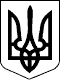 КАБІНЕТ МІНІСТРІВ УКРАЇНИПОСТАНОВАвід ___ _________ 2024 р. № ______КиївПро внесення змін до пункту 11 Порядку зміни початкової ціни продажу майна платника податків, яке перебуває у податковій заставі, в рахунок погашення його податкового боргу та оприлюднення інформації про час та умови проведення відповідних торгівКабінет Міністрів України постановляє:1. Внести до пункту 11 Порядку зміни початкової ціни продажу майна платника податків, яке перебуває у податковій заставі, в рахунок погашення його податкового боргу та оприлюднення інформації про час та умови проведення відповідних торгів, затвердженого постановою Кабінету Міністрів України від 29 грудня 2010 р. № 1244 «Деякі питання реалізації статті 95 Податкового кодексу України» (Офіційний вісник України, 2011 р., № 1, ст. 29; 2017 р., № 29, ст. 45; 2021 р., № 3, ст. 563), такі зміни:в абзаці першому слова «уповноваженою товарною біржею» замінити словами «товарною біржею»;абзац другий виключити.2. Ця постанова набирає чинності з дня її опублікування.Прем’єр-міністр України                      Денис ШМИГАЛЬ
